.Intro: After 32 counts from the beginning[1 - 8]	Rock fwd, Coaster step, Step fwd, Heel swivels, Behind , Side, Cross[9-16]	¼ Turn R, ½ Turn R, ¼ R into Side, Shuffle, Mambo step fwd, Coastercross[17-24]	¼ Turn R with Toe Strutt, ¼ Turn R with Side Shuffle, Cross, Side, Sailor step[25-32]	Step fwd, ½ Turn L, Step Fwd, ½  Turn L , Jazz Box ¼ R[33-40]	Stomp, Touch, Point L, ¼  Turn L, Coasterstep, Shuffle fwd[41-48]	Rock, Recover, Triple Turn L, Cross , ¼ R step L Back,  Side Shuffle[49-56]	Heel Switches L & R, Rock, Recover, Shuffle ½ Turn L[57-64]	Fwd, Touch, Kickball step, Rock, Recover, Coaster StepTag: During wall 3 after count 32. Then start again with count 1Website: www.franciensittrop.nlSunny Days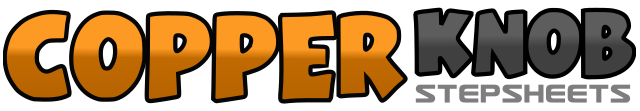 .......Count:64Wall:4Level:Intermediate.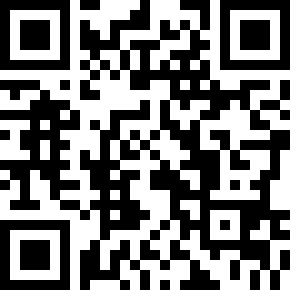 Choreographer:Francien Sittrop (NL) - August 2017Francien Sittrop (NL) - August 2017Francien Sittrop (NL) - August 2017Francien Sittrop (NL) - August 2017Francien Sittrop (NL) - August 2017.Music:Sunny Days (feat. Josh Cumbee) - Armin van BuurenSunny Days (feat. Josh Cumbee) - Armin van BuurenSunny Days (feat. Josh Cumbee) - Armin van BuurenSunny Days (feat. Josh Cumbee) - Armin van BuurenSunny Days (feat. Josh Cumbee) - Armin van Buuren........1 - 2Rock R fwd, Recover on L3 & 4Step R back, Step L next to R, Step R fwd5 & 6Step L fwd, Swivel Heels out and in7 & 8Step L behind R, Step R to R side, Step L across R1 - 2¼ Turn R step R fwd, ½ Turn R step L back3 & 4¼ Turn R step R to R side, Step L next to R, Step R to R side (12.00)5 & 6Rock L fwd, Recover on R, Step L next to R7 & 8Step R back, Step L next to R, Step R across L1 - 2¼ Turn R Step back on L toe, Step Heel down3 & 4¼ Turn R step R to R side, Step L next to R, Step R to R side5 - 6Step L across R, Step R to R side7 & 8Step L behind R, Step R to R side, Step L fwd1 - 2Step R fwd, Pivot ½ Turn L (06.00)3 - 4Step R fwd, Pivot ½  Turn L (06.00)5 - 8Step R across L, ¼ Turn R Step L back, Step R to R side, Step L fwd (09.00)1 - 2Stomp R fwd, Touch L next to R3 - 4Point L to L side, Make ¼ Turn L (weight stays on R) (06.00)5 & 6Step L back, Step R next to L, Step L fwd7 & 8Step R fwd, Step L next to R, Step R fwd1 - 2Rock L fwd, Recover on R3 & 4Triple Turn L with L, R, L (option: Coasterstep)5 - 6Step R across L, ¼ Turn R Step L back7 & 8Step R to R Side, Step L next to R, Step R to R Side (09.00)1&2&Touch L heel fwd, Step L next to R , Touch R heel fwd, Step R next to L3&4&Point L to L side, Step L next to R, Point R to R side, Step R next to L5 - 6Rock L fwd, Recover on R7 & 8¼ Turn L step L to L side, Step R  next to L, ¼ Turn R step L fwd (03.00)1 - 2Step R Diagonally fwd, Touch L next to R3 & 4Kick L fwd, Step L down, Step R fwd5 - 6Rock L fwd, Recover on R7 & 8Step L back, Step R next to L , Step L fwd1 - 4Rocking chair1 - 4Rock R fwd, Recover on L, Rock R back, Recover on L